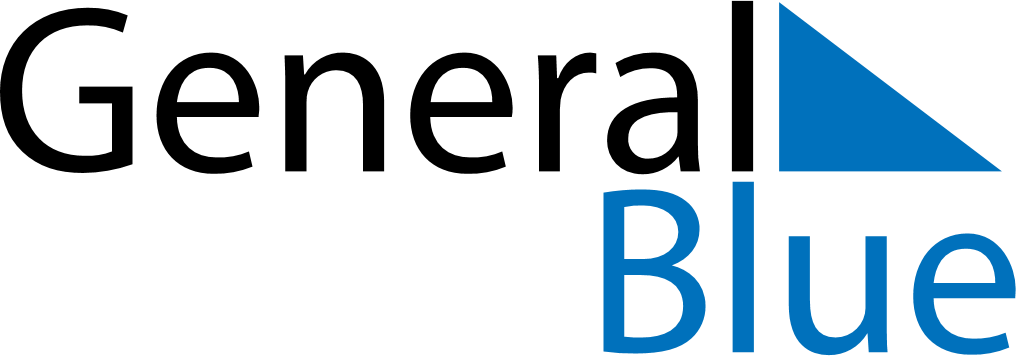 March 2019March 2019March 2019March 2019March 2019March 2019Cocos IslandsCocos IslandsCocos IslandsCocos IslandsCocos IslandsCocos IslandsSundayMondayTuesdayWednesdayThursdayFridaySaturday1234567891011121314151617181920212223Labour Day2425262728293031NOTES